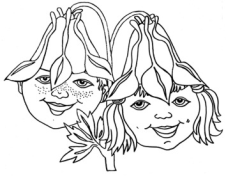 IISAKU  LASTEAED KUREKELL                                    TEGEVUSKAVA                                                             2021-2022.õ.a.Moto: Lapsed õues, tervis põues!Iisaku Lasteaed Kurekella väärtused:Lapsekesksus – meie töö keskmes on laps ja lapse väärtustamine tema individuaalsust arvestades.Loodushoid – looduse väärtustamine ja kaitsmine. Liikumine – tervislike harjumuste kujundamine lastes.Missioon: Iisaku Lasteaed Kurekell kujundab lapses tervisliku ellusuhtumise, iseseisva toimetuleku, empaatiavõime ja valmisoleku kooliks.Visioon: Lasteaed on lapsekeskne, liikumist ja loodust väärtustav lasteasutus.ÜLDANDMEDRiiklik järelevalve teostatud  september 2010        RÜHMADE KOMPLEKTEERIMINE2020 aasta 15. septembri seisuga on lasteaia nimekirjas 53 last, neist teiste valdade lapsi 4.Lepatriinud (sõimerühm) – 11 lastJaaniussikesed (aiarühm) – 16 lastMesimummid ( aiarühm) – 17 lastTudulinnud (sobitusrühm) – 9 lastRühmades on lapsi kakskeelsetest peredest, kes saavad kõik lasteaias  hakkama. Lasteaia õppekavas on  eesti keele ainekava muukeelsete laste õpetamiseks. Eraldi eesti keele õpet vajavad lapsed harva, sest keelekeskkonnas viibides, eakaaslaste ja rühmapersonaliga suheldes õpivad lapsed teise keele kiiresti selgeks Kooliminejaid on 2021.a. 9 last Iisaku majast ja 0 last Tudulinna majast.Lasteaias on enamus kohti täidetud Alutaguse vallas elavate lastega, teistest omavalitsustest on vabade kohtade olemasolul 4 last. Õppeaasta algab 01.septembril 2021 ja lõpeb 31.augustil 2022.PERSONALPersonali koosseisDirektor                                                  1,0Õpetajad                                                 8,0Muusikaõpetaja                                      0,75 (0,5 Iisaku, 0,25 Tudulinna)Liikumisõpetaja                                      0,5Eripedagoog                          		     0,5 (üle nädala üks päev Tudulinna sobitusrühmas)Puhastusteenindaja                                 1,0Õpetaja-abid                                           5,0Pesukorraldaja                                        0,5Majahoidja (Iisaku)                       	     1,0Majahoidja-pesupesija (Tudulinna)	     0,5Kokk (Tudulinna)			     1,0                                                   --------------------------                                                              19,75LASTEAIA PERSONAL 2021/2022. ÕPPEAASTALDirektor: LIINA PÄRNPUUMuusikaõpetaja:  MEELI ÕUNAPLiikumisõpetaja Iisaku majas:  RIINA  KARRI    Eripedagoog: JANA HÕLPUSSÕIMERÜHM  „Lepatriinud“                            Õpetajad:     	RIINA KARRI                                                	LILIAN KAUSS                                                	LJUDMILA RAIDMAAIARÜHM „Jaaniussikesed“                             Õpetajad:     	ANNELI TAAR                                                 	EGE SENKEL                                                      Õpetaja-abi: 	KÄRT KARJAAIARÜHM “Mesimummid“                             Õpetajad:    	LEILA KRISTJAN                                                 	MARGIT TREILMANN                             Õpetaja-abi: 	ILONA MÄEOTSSOBITUSRÜHM „Tudulinnud“		     Õpetajad:   		AVE LOHU					TIIA MESI		     Õpetaja- abi:	PIRET KIIK 					ASTRID JÕEMÄGI (lapsehoolduspuhkusel)Puhastusteenindaja:                	TAIMI ALJAS Pesukorraldaja:                      		 ENDLA  TARUM Majahoidja:                            	 EINAR SÄDE Majahoidja-pesupesija Tudulinnas 	 HELI INNOKokk Tudulinna majas		 EVE KINGUÕPPE- JA KASVATUSTEGEVUSÕppe- ja kasvatusprotsessLapsest lähtuv, tervist edendav mänguline õpe ja kasvatus, väärtuskasvatuse elementide kasutamine õppe- ja kasvatustöö korralduses. Aktiivõppemeetodite kasutamine ja õuesõppe suurem rakendamine.Tervise edendamine – liikumine ja vaimse tervise hoidmine, õppetegevused õues.KUREKELLA 2021/2022 ÕPPEAASTA MOTOISE TEEN JA ISE UURIN, KÕIKE JÄRGI TEHA PROOVIN!Mida laps näeb, seda ta mäletab,Mida laps kogeb, seda ta mõistabMida laps kuuleb, selle ta unustab./ Confucius/ÕPPEAASTA EESMÄRGID: Lapse individuaalsete võimete, oskuste ja huvide toetamine õppe- ja kasvatusprotsessis ning igapäevategevustes läbi projektõppe.Igapäevategevustes kujundatakse lapse tegevusi, mis on vajalikud tervisliku ellusuhtumise kujunemiseks.KUREKELLA LASTEAIAS RAKENDATAKSE PROJEKTÕPETProjektõpe on õpetaja ja laste vaheline  õpi- ja mängutegevus, mis seab keskmesse lastest lähtuva projektiteema ja võimaldab arendada õpi- ja mänguoskusi, loomingulisust, koostöö- ning sotsiaalseid oskusi ning annab lastele eduelamuse. Kui laps saab midagi päris ise teha, kogeda, läbi elada, siis õpitud teadmised on püsivad. Laps on kaasatud tegevuste kavandamisesse;avaldab arvamust, teeb valikuid ja analüüsib tehtut;on tegevustes aktiivne;on loov ja iseseisev     Õpetaja  juhendab tegevusi lapse huvidest lähtuvalt:juhendab laste õppimistviib õppeaastal läbi 5-6 projektiloob õpi- ja mängukeskkonnadokumenteerib ja edendab koostöödõpib koos lastega;jagab töökogemusi kolleegidega Keskkond  toetab lapse tegevusi:äratab lapses mängu- ja õpihuvi;arendab loovust ja iseseisvustLapsevanem  on kaasatud: toetab rühmas läbiviidavaid tegevusi osaleb ühiste väärtuste kujundamisesPROJEKTÕPET TOETAVAD TEGEVUSED:Projekti teemad kasvavad välja laste huvidest ja ideedestÕuesõppe rakendamineLiikumine- loodusmatkadEkskursioonid, väljasõidud, õppekäigudTerviseedenduse teemade lõimimine projektidesseAvastusõppe kasutamineKaasaegse tehnoloogia kaasamine õppe- ja kasvatustöösseKoostöö lasteaia väliste partneritega (muuseum, loodusmaja, raamatukogu jm.)Õpitulemuste nähtavaks tegemine ( laste tööde näitused, peod, Eliisis kajastamine)TERVISEEDENDUS:SEPTEMBER: Terviklik mina, head kombed OKTOOBER: Tervisele kasulik ja kahjulik, tervislik toit NOVEMBER:  Minu tundedDETSEMBER: Viisakus- ja käitumisreeglidJAANUAR: Turvalisus, ohutus VEEBRUAR: Sõpruse väärtustamine, salliv suhtumine erinevustesseMÄRST: Tervislik eluviis, hammaste tervisAPRILL: Inimkeha tundmine, südame tervis, eluringMAI: Tervislik eluviis, kehaline aktiivsus LASTEAIA  PÄEVAKAVATuginedes lasteaia päevakavale koostab iga rühm, arvestades laste vanust ning rühma eripära, oma päevakava.  ÕPPEASUTUSE NIMETUS Iisaku Lasteaed Kurekell Aadress Iisaku maja: Tartu mnt 56,  Iisaku, Alutaguse vald, Ida-Virumaa, 41101Tudulinna maja: Kooli 3, Tudulinna, Alutaguse vald, Ida-Virumaa, 42202Registrikood 75013701 Õppeasutuse liik Koolieelne lasteasutus Õppeasutuse pidaja Alutaguse Vallavalitsus Õppekeel eesti keel Rühmade arv4 (3 rühma Iisakus, 1 rühm Tudulinnas)Laste arv56 (Iisakus 47, Tudulinnas 9)Asutamise aasta 1986 Koolitusluba Nr 1580HTM (23.01.2008) AEGSÜNDMUSSISUVASTUTAJASEPTEMBER01.09TERE, LASTEAED!MänguhommikMeeli TERVE PÄEV         ÕUES!Nädala tegevused õues (õpime, mängime õues)Kolmapäeval ühistegevusRühmad, õpetajad Leila ja Ege29.09Kell 16.30MIHKLIPÄEVÜhistegevus lastevanemategaRiinaOKTOOBER 14.10KOLLETAMISPÄEVÜhismatkKasevälja parkiRiinaTERVISENÄDALTervisele kasulik ja kahjulikSpordipäevEge ja AnneliRiinaNOVEMBER11.11Kell 16.30ISADEPÄEVÜhistegevus õuesAhto ja Ege08.-12.11NÄITUSIsa tööriistadAnneli09.11MARDIPÄEVMänguhommikMeeli25.11KADRIPÄEVMänguhommikMeeliDETSEMBER14. 12 LT 16.0015.12 JU  16. 0016.12 MM 16. 0020.12 TL 16.00JÕULUPIDURühmategevusedRühmaõpetajad22.12JÕULULÕUNAPidulik lõunasöökLiina JAANUAR06.01KOLMEKUNINGAPÄEVMänguhommikMeeli14.01TALIHARJAPÄEVÜhismatk, loomadele toidu viimineRiinaTERVISENÄDAL Ohutus ja tervisSpordipäevLeila ja MargitRiinaVEEBRUAR22.02Kell 16.00EESTI VABARIIGI AASTAPÄEVPidulik kontsertLasteaia saalisÜhisüritusMeeli14.02- 28.02NÄITUSEesti asjad- Vabariigi sümboolika kajastav asjade näitusMargitTERVE PÄEV ÕUES!Nädala tegevused õues (õpime, mängime õues)Kolmapäeval ühistegevusRiina ja AnneliMÄRTS01.03VASTLAPÄEVLiina03.04KUREKELLA SÜNNIPÄEV PiduMeeli,Liina ja AnneliAPRILLTERVISENÄDALInimese keha, inimese eluringSpordipäevLilian ja Riina23.04JÜRIPÄEVMänguhommik õuesRiinaMAIMM 05.05TL 09.05JU 03.05LT 04.05 EMADEPÄEVRühmategevusedMeeliRühmaõpetajad02.-08.05NÄITUSEma mänguasjadLilianTERVE PÄEV ÕUES!Nädala tegevused õues (õpime, mängime, sööme õues)Kolmapäeval ühistegevusMargit ja LilianRiina31.05Kell 16.00LÕPUPIDUHead kooliteed!Meeli ja rühmaõpetajadJUUNI01.06LASTEKAITSE-PÄEVMänguhommik õuesLiina ja MeeliTEGEVUSLASTE VASTUVÕTT, MÄNGUD, VESTLUSED7.00 - 8.30HOMMIKUSÖÖK8.30 - 9.00LÕIMITUD ÕPPE- JA KASVATUSTEGEVUSEDTOAS-ÕUES9.00 – 12.10LÕUNASÖÖK12.00 – 13.00UNEJUTU AEG12.30 – 13.30LÕUNAUINAK/ PUHKEAEG13.00 – 15.00MÄNGUD, INDIVIDUAALSED TEGEVUSED15.00 – 16.00ÕHTUOODE15.45 – 16.00MÄNGUD TOAS-ÕUES, INFO JAGAMINE LASTEVANEMATEGA , LASTE KOJUSAATMINE16.00 – 18.00Tegevus                          Tähtaeg	                          Tähtaeg	                          Tähtaeg	                          Tähtaeg	                          Tähtaeg	                          Tähtaeg	                          Tähtaeg	                          Tähtaeg	                          Tähtaeg	                          Tähtaeg	                          Tähtaeg	                          Tähtaeg	                          Tähtaeg	                          Tähtaeg	                          Tähtaeg	                          Tähtaeg	     Vastutaja/ koostööEESTVEDAMINE JA STRATEEGILINE JUHTIMINEEESTVEDAMINE JA STRATEEGILINE JUHTIMINEEESTVEDAMINE JA STRATEEGILINE JUHTIMINEEESTVEDAMINE JA STRATEEGILINE JUHTIMINEEESTVEDAMINE JA STRATEEGILINE JUHTIMINEEESTVEDAMINE JA STRATEEGILINE JUHTIMINEEESTVEDAMINE JA STRATEEGILINE JUHTIMINEEESTVEDAMINE JA STRATEEGILINE JUHTIMINEEESTVEDAMINE JA STRATEEGILINE JUHTIMINEEESTVEDAMINE JA STRATEEGILINE JUHTIMINEEESTVEDAMINE JA STRATEEGILINE JUHTIMINEEESTVEDAMINE JA STRATEEGILINE JUHTIMINEEESTVEDAMINE JA STRATEEGILINE JUHTIMINEEESTVEDAMINE JA STRATEEGILINE JUHTIMINEEESTVEDAMINE JA STRATEEGILINE JUHTIMINEEESTVEDAMINE JA STRATEEGILINE JUHTIMINEEESTVEDAMINE JA STRATEEGILINE JUHTIMINEEESTVEDAMINE JA STRATEEGILINE JUHTIMINE091010111112010102030405060708Lasteaia maine kujundamine:kodulehekülje  täiendamineLasteaia maine kujundamine:kodulehekülje  täiendaminexxxxxxxxxxxxxxÕpetaja Anneli TaarLasteaia tegevuse kajastamine meediasLasteaia tegevuse kajastamine meediasxxxxxxxxxxxxxxKogu personalLasteaia kroonika Lasteaia kroonika xxxxxxxxxxxxxxÕpetaja Anneli Taar/ pedagoogidDemokraatlik juhtimine -kogu personali kaasamine lasteaia põhitegevusi mõjutavate otsuste tegemisel:  pedagoogiline nõukogu, koosolekud, aruteludDemokraatlik juhtimine -kogu personali kaasamine lasteaia põhitegevusi mõjutavate otsuste tegemisel:  pedagoogiline nõukogu, koosolekud, aruteludxxxxxxxxxxxxxxdirektorUue sisehindamissüsteemi väljatöötamine sh sisehindamise kordUue sisehindamissüsteemi väljatöötamine sh sisehindamise kordxxxxxxdirektorAsjaajamiskorra väljatöötamine Asjaajamiskorra väljatöötamine xxdirektorArno kasutusele võtmineArno kasutusele võtminexdirektorArenguvestluste läbiviimise korra uuendamine Arenguvestluste läbiviimise korra uuendamine  xxxdirektorRiskianalüüsi uuendamineRiskianalüüsi uuendaminexxxxxxxxxdirektor/personalÕppeaasta tegevuskava koostamineÕppeaasta tegevuskava koostaminexxxdirektor/pedagoogidPedagoogilise nõukogu koosolekud, töökoosolekudPedagoogilise nõukogu koosolekud, töökoosolekudxxxxxxxxxxxxxxdirektorPERSONALIJUHTIMINEPERSONALIJUHTIMINEPERSONALIJUHTIMINEPERSONALIJUHTIMINEPERSONALIJUHTIMINEPERSONALIJUHTIMINEPERSONALIJUHTIMINEPERSONALIJUHTIMINEPERSONALIJUHTIMINEPERSONALIJUHTIMINEPERSONALIJUHTIMINEPERSONALIJUHTIMINEPERSONALIJUHTIMINEPERSONALIJUHTIMINEPERSONALIJUHTIMINE09101112010202030405060708Avatud õppetegevused rühma siseseltxxxxxxxxxxPedagoogid (õpetajalt õpetajale)Koolitused pedagoogiliselepersonalilexxxxxxxdirektor, pedagoogidRobootikateemalised sisekoolitusedxxxxPedagoogid/direktorMicrosoft Teamsi kasutuselevõttxxxIt-spetsialist/direktorTuletõrjeõppusxdirektorInfostendide, päevikute, õpikeskkonna vaatlusxxxxxxxxxxdirektorÕppetegevuste külastamine xxxxxxxxdirektorÕppetegevuste vaatluste kokkuvõttedxxdirektorPersonali rahulolu uuringu läbiviimine (pedagoogiline ja abipersonal eraldi)xdirektorPedagoogide eneseanalüüsxPedagoogid/direktorArenguvestlused personaliga xxdirektorÕPPE- JA KASVATUSPROTSESSÕPPE- JA KASVATUSPROTSESSÕPPE- JA KASVATUSPROTSESSÕPPE- JA KASVATUSPROTSESSÕPPE- JA KASVATUSPROTSESSÕPPE- JA KASVATUSPROTSESSÕPPE- JA KASVATUSPROTSESSÕPPE- JA KASVATUSPROTSESSÕPPE- JA KASVATUSPROTSESSÕPPE- JA KASVATUSPROTSESSÕPPE- JA KASVATUSPROTSESSÕPPE- JA KASVATUSPROTSESSÕPPE- JA KASVATUSPROTSESSÕPPE- JA KASVATUSPROTSESSÕPPE- JA KASVATUSPROTSESS09101112120102030405060708Lapse individuaalsuse toetamine:eripärade märkaminexxxxxxxxxxxxpedagoogidõpetaja abi  kaasamine õppe- ja kasvatustöösse xxxxxxxxxxxxpedagoogidindividuaalse töö dokumenteerimine, individuaalne positiivne tagasiside korra kuus (Eliisis)xxxxxxxxxxxpedagoogidLaste arengu hindamine: arengumäng, dokumenteerimine EliisisxxxxxpedagoogidArengu hindamine koolieelikutelxxxxpedagoogidarengumapp xxxxxxxxxpedagoogidkoolivalmiduse kaartxxpedagoogidArenguvaatluslehtede täitminexxxxxpedagoogidÕppekava täiendamine, uuendaminexxRühmaõpetaja Anneli Taar/direktorArenguvestlused lapsevanemategaxxxxxpedagoogidHEV laste märkamine ja toetamine:logopeedi kaasamine (vajadusel Rajaleidja)xPedagoogid/eripedagoog/ logopeedlapse eripära varajane märkamine ja  IAKi koostaminexxxxxxxxxxxPedagoogid/eripedagoog09101112010102030405060708Projektõppe rakendamine, aktiivõppemeetodidxxxxxxxxxxxpedagoogidKeeleõpe muukeelsetele lastele xxxxxxxxxpedagoogidRühmade õppe – ja kasvatustegevuse aasta analüüsxrühmameeskondÜhisüritused õpetajad Riina Karri ja Meeli Õunap koostöös ülejäänud personaliga